Nacionalinių techninių įvertinimų registras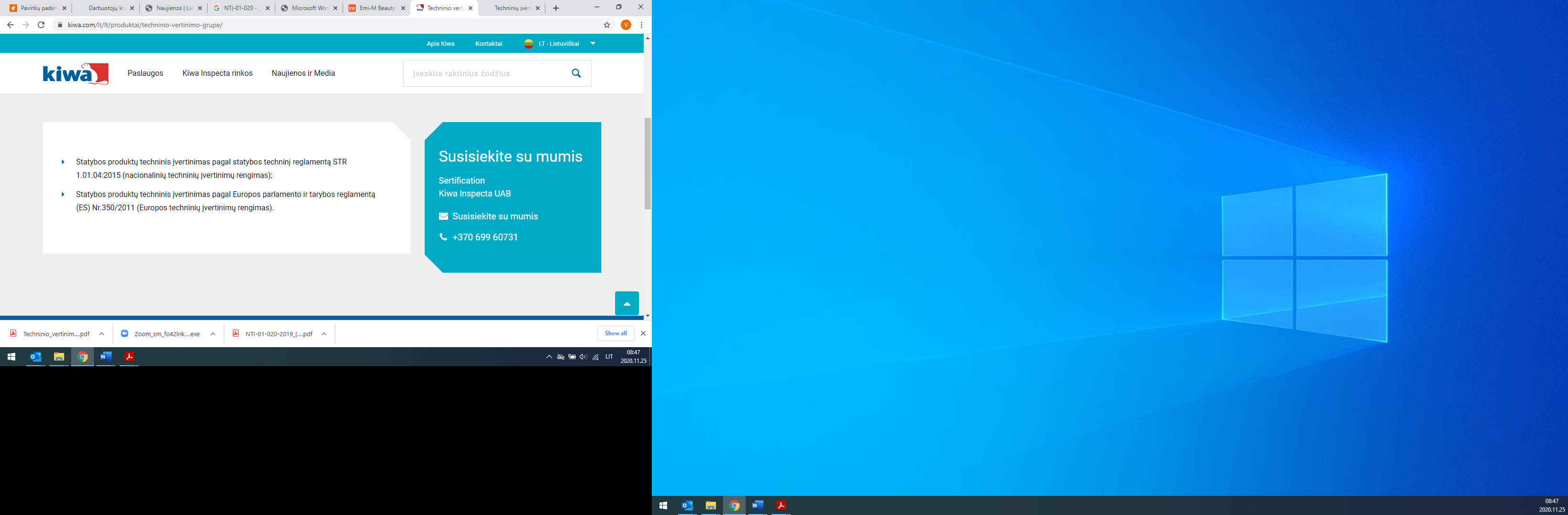 Eil. Nr.Užsakovas, užsakovo adresasProdukto pavadinimas/naudojimo paskirtisNTĮ žymuoPatvirtinimo dataGaliojimas1UAB „Ilanga“,Baltijos g. 33-34, LT-92371 KlaipėdaMedinio karkaso skydas su termoizoliaciniu šiaudų užpildu, gyvenamųjų ir negyvenamųjų pastatų išorinių sienų statybaiNTĮ-02-001:20202020-09-30Iki 2025-09-302UAB „Termoskydas“,Geologų g. 11, LT-02190 VilniusDaugiasluoksnės lengvo svorio fasado šiltinimo plokštės pastatų išorės sienų apšiltinimui (apdaro rinkinys)NTĮ-02-002:20202020-11-11Iki 2025-11-113UAB „Ekodrena“,Mokslininkų g. 12, LT-08412 VilniusReguliuojamo drenažo elementai skirti gruntinio vandens lygio reguliavimui grunteNTĮ-02-003:20212021-07-22Iki 2026-07-22